Dossier microprojets «Bulle de Rêves»Vous avez un besoin d’échanges, d’informations autour de questions de parents, vous souhaitez mettre en place un temps d’échanges, un débat, une conférence, un espace ludique …. «Bulle de Rêves» peut vous accompagner, peut vous aider à financer des projets en versant une subvention d’un montant maximum de 800 € (80% maximum du coût du projet). De quoi mettre en forme quelques idées de parents !1/ Votre projet : 2/ les critères et le fonctionnement : 3/ informations annexes : 1/ Types d’actions : Groupe de paroles de parentsIl s’agit d’un groupe de parents s’engageant à participer à des réunions régulières. Les objectifs et les sujets abordés sont déterminés par les membres du groupe qui travaille avec un professionnel. Dans le cadre des REAAP, le groupe de parole de parents répond à un besoin d’échange et de partage d’expériences, en vue de retrouver confiance dans son rôle de parent. Ce n’est pas un groupe de parole thérapeutique.Groupe d’échanges entre parentsLe groupe d’échanges rassemble des parents sur un thème de débat. Il s’agit d’une action entre parents qui répond à un besoin d’échange et de partage d’expériences en vue de se soutenir et de développer la confiance en soi dans son rôle d’éducateur. Les parents qui animent ces groupes bénéficient cependant d’un appui préalable de la part d’un professionnel ou d’une association.Groupe d'activités de parentsIl s’agit de rencontres de parents sur le thème de la parentalité, avec une médiation culturelle ou artistique telle que des activités manuelles, la réalisation d’une pièce de théâtre, la création d’un film ou l’écriture d’un livre, d’un guide, d’un journal...Groupe d'activité parents-enfantsIl s’agit d’actions réunissant à la fois des parents et leurs enfants telles que des animations ludiques et conviviales en famille ou des projets portant sur l’appui à la parentalité menés par équipements de quartier par exemple (centre social, ludothèque, bibliothèque, LAEP...).Groupe de réflexion/recherche/formationIl s’agit d’actions impliquant les parents dans la construction de savoirs autour de la parentalité telles que les Universités Populaires de Parents (UPP), initiées par l’Association des Collectifs Enfants Parents Professionnels (ACEPP) ou les universités d’été initiées par la Confédération Syndicale des Familles (CSF)…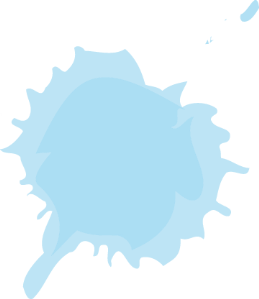 Présentez-vous : Parents, association de parents ….………………………………………………………………………………………………………………………………………………………………………………………………………………………………Adresse postale complèteAdresse @ complète………………………………………………………………………………….....................................………………………………………………………………………………………………………………………………………………………………………………………………………………………………………………………………………………………………………………….....................................………………………………………………………………………………………………………………………………………………………………………………………………………………………………Nom de votre projet, de vos projets !………………………………………………………………………………………………..………………………………………………………………………………………………..………………………………………………………………………………………………..………………………………………………………………………………………………..………………………………………………………………………………………………..………………………………………………………………………………………………..Lieu et date de réalisation de votre projet, vos projet !………………………………………………………………………………………………..………………………………………………………………………………………………..………………………………………………………………………………………………..………………………………………………………………………………………………..Vous venez nombreux ? Moins de 10 De 10 à 20 De 20 à 30 Au-delà de 30 =>  ……………….Estimation du nombre de familles qui potentiellement participeront à l’action.Thème(s) de l’action(plusieurs choix possibles)(suite, thème(s) de l’action)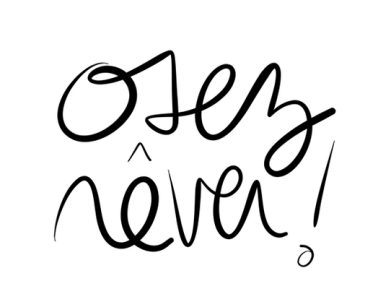  Santé (sommeil, addictions, alimentation, maladies …) => ………………………………………………………………………………………………………… Scolarité (relation parents-école, réussite scolaire, devoirs à la maison, orientation…)=> ………………………………………………………………………………………………………… Relation intra familiales (lien parent-enfant, gestion de conflits, communication bienveillante …)  => ………………………………………………………………………………………………………… Conciliation vie personnel/vie personnelle et vie familiale/vie personnelle (gestion du quotidien, besoin de répit …) => ………………………………………………………………………………………………………… Handicap (échanges sur le quotidien, besoin de répit …) => ………………………………………………………………………………………………………… TIC (Accès et utilisation des outils numériques) => …………………………………………………………………………………………………………Liste non exhaustive. Santé (sommeil, addictions, alimentation, maladies …) => ………………………………………………………………………………………………………… Scolarité (relation parents-école, réussite scolaire, devoirs à la maison, orientation…)=> ………………………………………………………………………………………………………… Relation intra familiales (lien parent-enfant, gestion de conflits, communication bienveillante …)  => ………………………………………………………………………………………………………… Conciliation vie personnel/vie personnelle et vie familiale/vie personnelle (gestion du quotidien, besoin de répit …) => ………………………………………………………………………………………………………… Handicap (échanges sur le quotidien, besoin de répit …) => ………………………………………………………………………………………………………… TIC (Accès et utilisation des outils numériques) => …………………………………………………………………………………………………………Liste non exhaustive.Type (s) d’action (s)* « 3/ informations annexes »(plusieurs choix possibles)être optimiste c’est brancher ton reveil alors que t’as des enfants ! Groupe de parole de parents*=> ………………………………………………………………………………………………………… Groupe d’échanges entre parents*=> ………………………………………………………………………………………………………… Groupe d’activités de parents*=> ………………………………………………………………………………………………………… Groupe d’activité parents/enfants*=> ………………………………………………………………………………………………………… Groupe de réflexion, recherche, formation*=> ………………………………………………………………………………………………………… Action innovante, votre/vos projet(s) rien qu’à vous !=> ………………………………………………………………………………………………………………………………………………………………………………………………………………………… Groupe de parole de parents*=> ………………………………………………………………………………………………………… Groupe d’échanges entre parents*=> ………………………………………………………………………………………………………… Groupe d’activités de parents*=> ………………………………………………………………………………………………………… Groupe d’activité parents/enfants*=> ………………………………………………………………………………………………………… Groupe de réflexion, recherche, formation*=> ………………………………………………………………………………………………………… Action innovante, votre/vos projet(s) rien qu’à vous !=> …………………………………………………………………………………………………………………………………………………………………………………………………………………………Familles concernées par votre projet, vos projets !(plusieurs choix possibles) Familles avec enfants de 0 à 5 ans (petite enfance) Familles avec enfants de 6 à 11 ans (enfance et préadolescence) Familles avec jeunes de 12 ans et plus (préadolescence et adolescence) Familles avec enfants de 0 à 5 ans (petite enfance) Familles avec enfants de 6 à 11 ans (enfance et préadolescence) Familles avec jeunes de 12 ans et plus (préadolescence et adolescence)Familles concernées par votre projet, vos projets !(plusieurs choix possibles)Selon les thématiques abordées, les types de familles concernées par l’action devront être précisés (familles nombreuses, familles monoparentales, familles vivant une situation de handicap, familles avec enfant scolarisé ou de 0 à 6 ans….). Merci d’en faire la précision dans le descriptif de l’action.Selon les thématiques abordées, les types de familles concernées par l’action devront être précisés (familles nombreuses, familles monoparentales, familles vivant une situation de handicap, familles avec enfant scolarisé ou de 0 à 6 ans….). Merci d’en faire la précision dans le descriptif de l’action.Comment les familles participent 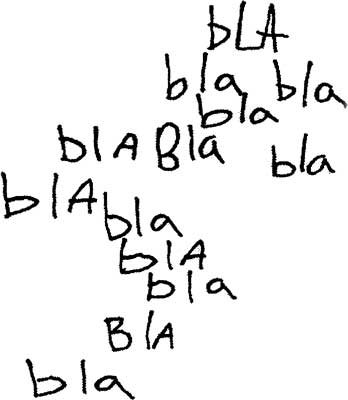 ………………………………………………………………………………….....................................………………………………………………………………………………………………………………………………………………………………………………………………………………………………………………………………………………………………………………….....................................………………………………………………………………………………………………………………………………………………………………………………………………………………………………………………………………………………………………………………………………………………………………………………………………………………………………….....................................………………………………………………………………………………………………………………………………………………………………………………………………………………………………………………………………………………………………………………….....................................………………………………………………………………………………………………………………………………………………………………………………………………………………………………………………………………………………………………………………………………………………Descriptif de l’action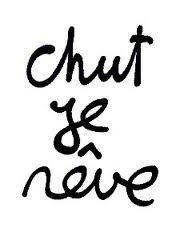 ………………………………………………………………………………………………………………...…………………………………………………………………………………………………………………………………………………………………………………………………........................................……………………………………………………………………………………………………………………………………………………………………………………………………………………………………………………………………………………………………………………………………………………………………………………………………………………………………………………………………………………………………………………………………………………….........................................Petite aide pour mieux écrire ! Quoi : Action et objet (de quoi s’agit-il ?) Pourquoi : motivation (les enjeux, envies, sens, objectifs…)Où : espace environnement (lieu, salle…)Quand : temporel (date, horaire, durée…) – Comment : moyens (humains, financier, techniques, logistique…) Qui : Acteurs (les partenaires, le public, les familles et les intervenants potentiels…)………………………………………………………………………………………………………………...…………………………………………………………………………………………………………………………………………………………………………………………………........................................……………………………………………………………………………………………………………………………………………………………………………………………………………………………………………………………………………………………………………………………………………………………………………………………………………………………………………………………………………………………………………………………………………………….........................................Petite aide pour mieux écrire ! Quoi : Action et objet (de quoi s’agit-il ?) Pourquoi : motivation (les enjeux, envies, sens, objectifs…)Où : espace environnement (lieu, salle…)Quand : temporel (date, horaire, durée…) – Comment : moyens (humains, financier, techniques, logistique…) Qui : Acteurs (les partenaires, le public, les familles et les intervenants potentiels…)Budget 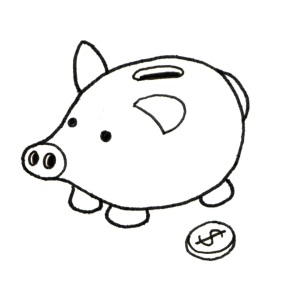 Dépôt du dossier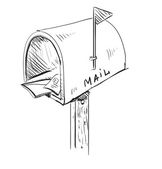 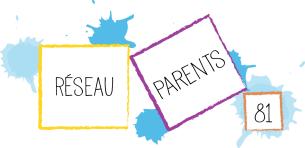 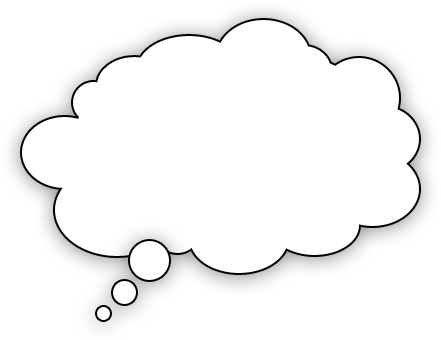 Date :                                                                      Signature du représentant (Tampon si possible) : Date :                                                                      Signature du représentant (Tampon si possible) : Date :                                                                      Signature du représentant (Tampon si possible) : Vos relais sur le territoireSelon votre choix, ils seront là dans les différentes phases de votre projet :L’animateur départemental du réseau parents 81 Les référents famille des Centres Sociaux ou les animateurs des Espaces de Vie Social pourront aussi être vos relais.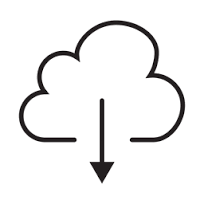 Qui est concerné ?Des parents avec des idéesUne association loi 1901 avec ou sans salariésVos obligationsPour instruire vos dossiers «Bulle de Rêves», un œil attentif sera porté sur : Le respect de la charte REAAP et de la laïcitéle non prosélytisme de modes de vie, de modes d’éducation quels qu’ils soient,le suivi d’un des relais sur le territoire dans les différentes phases de votre projet,Articulation avec les actions parentalité de proximité sur le territoireLa gratuité de l’action pour les participantsFournir un bilan d’action et justifier les dépensesLe dossier «Bulle de Rêves »Pour remplir votre dossier, il convient d’être précis quant aux contenus :Décrire succinctement votre projet/action en spécifiant le besoin identifié par votre groupe de parents,décrire votre action (organisation et déroulement : lieu, horaires, estimation du nombre de familles, type de familles, tranche d’âges du public enfant et participation des familles),transmettre les informations relatives aux frais (intervenants, location de locaux…) en fournissant les devis ainsi que les factures. le dossier sera transmis auprès du Réseau Parents 81 et sera valable uniquement sur l’année civile en cours.La validation, la décision et l’égibilité du projet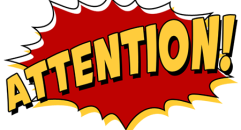 Votre projet sera étudié par un comité de lecture :Les services CAF, le département, les services de l’état dans le cas du contrat de ville, éventuellement un représentant de votre collectivité ainsi que l’animateur départemental du Réseau Parents 81.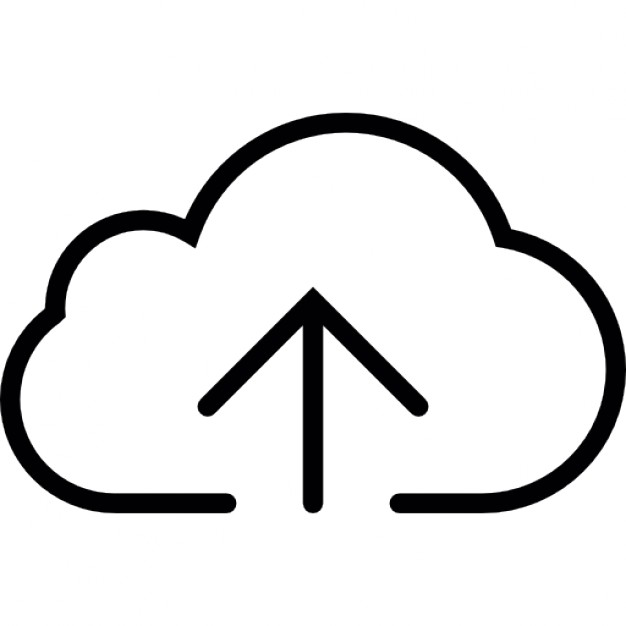 Si votre demande est validée par le comité de lecture, vous serez averti directement par l’animateur départemental du Réseau Parents 81. Vous aurez alors réception par voie postale d’une notification d’attribution des services compétents. Il y aura plusieurs comités de lecture sur l’année.Si votre demande n’a pas été validée par le comité de lecture, vous aurez un RDV proposé par l’animateur départemental du Réseau Parents 81 et vous recevrez une notification par voie postale des services compétents. On peut vous dire oui comme ont peut vous dire non en fonction des éléments suivants : - L’enveloppe limitative- Nombre de projets accompagnés sur le territoire- Le cumul de projets